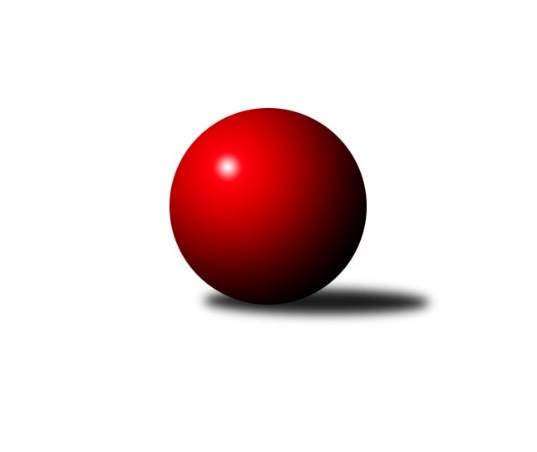 Č.7Ročník 2016/2017	17.11.2016Nejlepšího výkonu v tomto kole: 2467 dosáhlo družstvo: TJ Unie Hlubina COkresní přebor Ostrava 2016/2017Výsledky 7. kolaSouhrnný přehled výsledků:TJ Sokol Michálkovice ˝B˝	- SKK Ostrava C	2:6	2248:2326	4.0:8.0	14.11.TJ Unie Hlubina C	- TJ Sokol Bohumín D	7:1	2467:2347	8.5:3.5	14.11.TJ Sokol Bohumín E	- TJ Unie Hlubina˝D˝	4:4	2305:2322	5.0:7.0	15.11.SKK Ostrava˝D˝	- TJ VOKD Poruba C	5:3	2278:2194	5.0:7.0	16.11.TJ Sokol Bohumín F	- TJ Unie Hlubina E	8:0	2432:2228	9.0:3.0	17.11.Tabulka družstev:	1.	TJ VOKD Poruba C	7	5	0	2	35.0 : 21.0 	51.0 : 33.0 	 2316	10	2.	SKK Ostrava C	7	5	0	2	34.0 : 22.0 	45.0 : 39.0 	 2331	10	3.	TJ Sokol Bohumín E	7	4	1	2	34.0 : 22.0 	51.0 : 33.0 	 2267	9	4.	TJ Unie Hlubina˝D˝	7	4	1	2	30.5 : 25.5 	43.0 : 41.0 	 2332	9	5.	SKK Ostrava˝D˝	7	3	1	3	27.0 : 29.0 	42.0 : 42.0 	 2322	7	6.	TJ Unie Hlubina E	7	3	0	4	24.0 : 32.0 	32.0 : 52.0 	 2250	6	7.	TJ Unie Hlubina C	7	3	0	4	23.0 : 33.0 	40.0 : 44.0 	 2291	6	8.	TJ Sokol Bohumín F	7	2	1	4	26.0 : 30.0 	35.5 : 48.5 	 2277	5	9.	TJ Sokol Michálkovice ˝B˝	7	2	0	5	24.5 : 31.5 	42.0 : 42.0 	 2233	4	10.	TJ Sokol Bohumín D	7	2	0	5	22.0 : 34.0 	38.5 : 45.5 	 2251	4Podrobné výsledky kola:	 TJ Sokol Michálkovice ˝B˝	2248	2:6	2326	SKK Ostrava C	Jan Ščerba	 	 184 	 168 		352 	 0:2 	 420 	 	203 	 217		Tomáš Kubát	Martin Ščerba	 	 200 	 174 		374 	 0:2 	 401 	 	202 	 199		Rostislav Hrbáč	Petr Řepecký ml.	 	 200 	 207 		407 	 1:1 	 395 	 	213 	 182		Miroslav Futerko ml.	Petr Jurášek	 	 177 	 188 		365 	 2:0 	 334 	 	165 	 169		Oldřich Stolařík	Michal Borák	 	 193 	 184 		377 	 1:1 	 396 	 	192 	 204		Martin Futerko	Josef Paulus	 	 188 	 185 		373 	 0:2 	 380 	 	190 	 190		Miroslav Futerkorozhodčí: Nejlepší výkon utkání: 420 - Tomáš Kubát	 TJ Unie Hlubina C	2467	7:1	2347	TJ Sokol Bohumín D	Jiří Břeska	 	 211 	 216 		427 	 2:0 	 369 	 	191 	 178		Miroslav Paloc	Michal Zatyko ml.	 	 192 	 161 		353 	 0:2 	 395 	 	203 	 192		Markéta Kohutková	Michaela Černá	 	 228 	 209 		437 	 2:0 	 412 	 	204 	 208		Hana Zaškolná	Rudolf Riezner	 	 207 	 226 		433 	 2:0 	 366 	 	171 	 195		Jan Kohutek	Josef Navalaný	 	 191 	 186 		377 	 1.5:0.5 	 374 	 	188 	 186		Vlastimil Pacut	Petr Chodura	 	 220 	 220 		440 	 1:1 	 431 	 	235 	 196		Petr Kuttlerrozhodčí: Nejlepší výkon utkání: 440 - Petr Chodura	 TJ Sokol Bohumín E	2305	4:4	2322	TJ Unie Hlubina˝D˝	David Zahradník	 	 207 	 167 		374 	 1:1 	 368 	 	180 	 188		Koloman Bagi	Lukáš Modlitba	 	 214 	 210 		424 	 2:0 	 380 	 	202 	 178		František Tříska	Kateřina Honlová	 	 204 	 187 		391 	 1:1 	 389 	 	207 	 182		Hana Vlčková	Martin Ševčík	 	 189 	 177 		366 	 0:2 	 404 	 	209 	 195		Jaroslav Kecskés	Miroslava Ševčíková	 	 189 	 209 		398 	 1:1 	 355 	 	191 	 164		František Sedláček	Andrea Rojová	 	 164 	 188 		352 	 0:2 	 426 	 	222 	 204		Libor Pšenicarozhodčí: Nejlepší výkon utkání: 426 - Libor Pšenica	 SKK Ostrava˝D˝	2278	5:3	2194	TJ VOKD Poruba C	Miroslav Koloděj	 	 185 	 183 		368 	 1:1 	 369 	 	193 	 176		Zdeněk Mžik	Bohumil Klimša	 	 180 	 160 		340 	 0:2 	 354 	 	182 	 172		Radim Bezruč	Blažena Kolodějová	 	 189 	 180 		369 	 1:1 	 344 	 	159 	 185		František Hájek	Jaroslav Čapek	 	 223 	 203 		426 	 2:0 	 339 	 	165 	 174		Rostislav Bareš	Jiří Koloděj	 	 213 	 199 		412 	 1:1 	 409 	 	204 	 205		Ladislav Míka	Antonín Pálka	 	 176 	 187 		363 	 0:2 	 379 	 	183 	 196		Zdeněk Hebdarozhodčí: Nejlepší výkon utkání: 426 - Jaroslav Čapek	 TJ Sokol Bohumín F	2432	8:0	2228	TJ Unie Hlubina E	Pavlína Křenková	 	 188 	 199 		387 	 2:0 	 336 	 	177 	 159		Libor Mendlík	Ladislav Štafa	 	 208 	 191 		399 	 1:1 	 378 	 	178 	 200		Jaroslav Klekner	Janka Sliwková	 	 216 	 177 		393 	 1:1 	 372 	 	165 	 207		Pavel Rybář	Petr Lembard	 	 210 	 183 		393 	 1:1 	 371 	 	182 	 189		Daniel Herák	Günter Cviner	 	 218 	 202 		420 	 2:0 	 390 	 	191 	 199		Veronika Rybářová	Štefan Dendis	 	 235 	 205 		440 	 2:0 	 381 	 	189 	 192		Lubomír Jančárrozhodčí: Nejlepší výkon utkání: 440 - Štefan DendisPořadí jednotlivců:	jméno hráče	družstvo	celkem	plné	dorážka	chyby	poměr kuž.	Maximum	1.	Petr Chodura 	TJ Unie Hlubina C	426.81	299.4	127.4	5.6	4/4	(448)	2.	Milan Pčola 	TJ VOKD Poruba C	420.42	291.3	129.2	6.3	2/3	(456)	3.	Martin Futerko 	SKK Ostrava C	420.20	283.2	137.0	2.8	5/5	(430)	4.	Libor Pšenica 	TJ Unie Hlubina˝D˝	415.63	289.5	126.1	10.3	2/3	(426)	5.	Petr Kuttler 	TJ Sokol Bohumín D	415.56	282.2	133.3	6.9	3/4	(431)	6.	Jiří Koloděj 	SKK Ostrava˝D˝	412.25	281.4	130.9	5.2	2/2	(424)	7.	Jaroslav Čapek 	SKK Ostrava˝D˝	406.79	282.8	124.0	4.8	2/2	(428)	8.	David Zahradník 	TJ Sokol Bohumín E	406.60	279.1	127.5	7.7	2/2	(424)	9.	Ladislav Míka 	TJ VOKD Poruba C	404.33	283.5	120.8	5.8	3/3	(418)	10.	Tomáš Kubát 	SKK Ostrava C	402.53	285.7	116.8	7.0	5/5	(420)	11.	Štefan Dendis 	TJ Sokol Bohumín F	402.08	286.3	115.8	5.3	4/4	(440)	12.	Radmila Pastvová 	TJ Unie Hlubina˝D˝	398.17	281.3	116.8	6.2	3/3	(432)	13.	Lukáš Modlitba 	TJ Sokol Bohumín E	398.10	272.3	125.9	4.8	2/2	(435)	14.	Rudolf Riezner 	TJ Unie Hlubina C	398.00	276.4	121.6	6.6	3/4	(434)	15.	Hana Vlčková 	TJ Unie Hlubina˝D˝	397.67	272.3	125.4	6.7	3/3	(453)	16.	Miroslav Heczko 	SKK Ostrava C	397.63	274.0	123.6	8.9	4/5	(426)	17.	Miroslav Koloděj 	SKK Ostrava˝D˝	397.38	276.5	120.9	8.0	2/2	(425)	18.	Jan Petrovič 	TJ Unie Hlubina E	396.33	276.7	119.7	9.7	2/3	(442)	19.	Jaroslav Klekner 	TJ Unie Hlubina E	396.08	286.7	109.4	9.8	3/3	(446)	20.	Kamila Skopalová 	TJ VOKD Poruba C	395.17	283.1	112.1	9.0	2/3	(437)	21.	Zdeněk Mžik 	TJ VOKD Poruba C	394.00	276.1	117.9	6.7	3/3	(426)	22.	Jaroslav Kecskés 	TJ Unie Hlubina˝D˝	394.00	282.2	111.8	7.3	3/3	(413)	23.	Ladislav Štafa 	TJ Sokol Bohumín F	392.46	273.9	118.5	9.5	4/4	(408)	24.	Miroslava Ševčíková 	TJ Sokol Bohumín E	391.85	276.5	115.4	8.1	2/2	(428)	25.	Miroslav Paloc 	TJ Sokol Bohumín D	388.13	273.6	114.6	7.2	4/4	(416)	26.	Koloman Bagi 	TJ Unie Hlubina˝D˝	387.83	283.1	104.8	13.3	3/3	(421)	27.	Miroslav Futerko 	SKK Ostrava C	387.67	272.0	115.7	10.8	5/5	(421)	28.	Michaela Černá 	TJ Unie Hlubina C	387.50	268.3	119.3	9.0	4/4	(437)	29.	Petr Řepecký ml. 	TJ Sokol Michálkovice ˝B˝	386.00	280.8	105.3	11.3	2/3	(407)	30.	Veronika Rybářová 	TJ Unie Hlubina E	385.72	280.3	105.4	12.2	3/3	(418)	31.	Kateřina Honlová 	TJ Sokol Bohumín E	383.88	267.6	116.3	8.9	2/2	(403)	32.	Zdeněk Hebda 	TJ VOKD Poruba C	383.00	265.3	117.7	7.3	2/3	(396)	33.	Hana Zaškolná 	TJ Sokol Bohumín D	381.44	278.6	102.9	12.2	4/4	(412)	34.	Miroslav Futerko ml. 	SKK Ostrava C	380.38	275.1	105.3	11.0	4/5	(395)	35.	Alena Koběrová 	TJ Unie Hlubina˝D˝	379.50	269.5	110.0	9.0	2/3	(397)	36.	Josef Paulus 	TJ Sokol Michálkovice ˝B˝	379.08	271.3	107.8	10.8	3/3	(390)	37.	Jan Ščerba 	TJ Sokol Michálkovice ˝B˝	378.50	262.1	116.4	11.4	3/3	(410)	38.	Pavel Rybář 	TJ Unie Hlubina E	378.50	269.5	109.0	11.5	3/3	(417)	39.	Günter Cviner 	TJ Sokol Bohumín F	377.61	276.8	100.8	10.8	3/4	(420)	40.	Libor Mendlík 	TJ Unie Hlubina E	377.58	269.1	108.5	10.8	2/3	(412)	41.	Petr Jurášek 	TJ Sokol Michálkovice ˝B˝	377.50	276.3	101.3	13.3	2/3	(396)	42.	Martin Ščerba 	TJ Sokol Michálkovice ˝B˝	377.42	267.1	110.3	12.2	3/3	(409)	43.	Karel Kudela 	TJ Unie Hlubina C	377.33	267.7	109.7	7.7	3/4	(419)	44.	Rostislav Bareš 	TJ VOKD Poruba C	377.00	261.5	115.5	11.0	2/3	(415)	45.	Daniel Herák 	TJ Unie Hlubina E	376.92	272.0	104.9	11.3	3/3	(428)	46.	Pavlína Křenková 	TJ Sokol Bohumín F	376.29	272.8	103.5	9.7	4/4	(410)	47.	František Sedláček 	TJ Unie Hlubina˝D˝	375.00	278.7	96.3	16.0	3/3	(396)	48.	Jiří Číž 	TJ VOKD Poruba C	374.75	269.5	105.3	12.3	2/3	(395)	49.	Radim Bezruč 	TJ VOKD Poruba C	374.22	268.9	105.3	10.2	3/3	(402)	50.	František Tříska 	TJ Unie Hlubina˝D˝	373.50	280.5	93.0	13.0	2/3	(380)	51.	Lubomír Jančár 	TJ Unie Hlubina E	372.25	268.3	104.0	10.5	2/3	(381)	52.	Oldřich Neuverth 	TJ Unie Hlubina˝D˝	370.83	265.2	105.7	10.7	3/3	(391)	53.	Janka Sliwková 	TJ Sokol Bohumín F	370.67	271.7	99.0	13.2	3/4	(408)	54.	Blažena Kolodějová 	SKK Ostrava˝D˝	370.63	259.8	110.8	10.7	2/2	(426)	55.	Rostislav Hrbáč 	SKK Ostrava C	369.70	270.9	98.8	14.0	5/5	(401)	56.	Jan Kohutek 	TJ Sokol Bohumín D	369.50	264.2	105.3	12.3	4/4	(393)	57.	Vladimír Sládek 	TJ Sokol Bohumín F	368.00	256.8	111.3	10.4	4/4	(398)	58.	Jiří Břeska 	TJ Unie Hlubina C	367.58	263.8	103.8	9.8	4/4	(427)	59.	Michal Borák 	TJ Sokol Michálkovice ˝B˝	366.78	271.8	95.0	13.8	3/3	(388)	60.	Andrea Rojová 	TJ Sokol Bohumín E	366.60	265.1	101.5	10.6	2/2	(391)	61.	Pavel Kubina 	SKK Ostrava˝D˝	366.33	262.3	104.0	10.3	2/2	(398)	62.	Markéta Kohutková 	TJ Sokol Bohumín D	366.31	268.8	97.6	14.9	4/4	(412)	63.	Bohumil Klimša 	SKK Ostrava˝D˝	365.58	270.3	95.3	14.4	2/2	(389)	64.	Petr Lembard 	TJ Sokol Bohumín F	363.25	268.5	94.8	12.9	4/4	(393)	65.	Jiří Preksta 	TJ Unie Hlubina˝D˝	363.00	255.0	108.0	14.5	2/3	(386)	66.	Martin Ševčík 	TJ Sokol Bohumín E	356.45	260.6	95.9	12.2	2/2	(421)	67.	Vlastimil Pacut 	TJ Sokol Bohumín D	354.75	257.7	97.1	12.7	4/4	(412)	68.	František Modlitba 	TJ Sokol Bohumín E	354.00	254.5	99.5	12.0	2/2	(380)	69.	Michal Zatyko ml. 	TJ Unie Hlubina C	353.50	256.9	96.6	14.4	4/4	(397)	70.	František Hájek 	TJ VOKD Poruba C	351.00	253.5	97.5	13.0	2/3	(358)	71.	Radomíra Kašková 	TJ Sokol Michálkovice ˝B˝	347.00	262.0	85.0	19.2	3/3	(389)	72.	Michal Brablec 	TJ Unie Hlubina E	310.00	245.5	64.5	22.0	2/3	(318)		Radek Říman 	TJ Sokol Michálkovice ˝B˝	385.50	278.5	107.0	11.0	1/3	(395)		Martin Ferenčík 	TJ Unie Hlubina C	382.00	284.5	97.5	14.3	2/4	(419)		Josef Navalaný 	TJ Unie Hlubina C	379.75	266.3	113.5	12.6	2/4	(403)		Valentýn Výkruta 	TJ Sokol Michálkovice ˝B˝	366.50	260.0	106.5	11.0	1/3	(368)		David Mičúnek 	TJ Unie Hlubina E	364.50	258.0	106.5	7.5	1/3	(373)		Antonín Pálka 	SKK Ostrava˝D˝	363.00	254.0	109.0	9.0	1/2	(363)		Odřej Kohútek 	TJ Sokol Bohumín D	358.50	268.0	90.5	15.5	2/4	(398)		Oldřich Stolařík 	SKK Ostrava C	349.00	262.8	86.2	15.8	2/5	(378)		Jiří Štroch 	TJ Unie Hlubina E	348.00	254.0	94.0	12.0	1/3	(348)		Karolina Chodurová 	SKK Ostrava C	342.00	255.0	87.0	16.0	1/5	(342)		Iveta Mičúnková 	TJ Unie Hlubina E	330.00	233.0	97.0	18.0	1/3	(330)Sportovně technické informace:Starty náhradníků:registrační číslo	jméno a příjmení 	datum startu 	družstvo	číslo startu21355	Lukáš Modlitba	15.11.2016	TJ Sokol Bohumín E	7x17121	Štefan Dendis	17.11.2016	TJ Sokol Bohumín F	7x14250	Jaroslav Klekner	17.11.2016	TJ Unie Hlubina E	6x
Hráči dopsaní na soupisku:registrační číslo	jméno a příjmení 	datum startu 	družstvo	Program dalšího kola:8. kolo21.11.2016	po	16:00	TJ Unie Hlubina˝D˝ - TJ Unie Hlubina C	21.11.2016	po	16:00	TJ Sokol Michálkovice ˝B˝ - SKK Ostrava˝D˝	22.11.2016	út	16:00	TJ Sokol Bohumín D - TJ Sokol Bohumín F	23.11.2016	st	16:00	SKK Ostrava C - TJ Unie Hlubina E	Nejlepší šestka kola - absolutněNejlepší šestka kola - absolutněNejlepší šestka kola - absolutněNejlepší šestka kola - absolutněNejlepší šestka kola - dle průměru kuželenNejlepší šestka kola - dle průměru kuželenNejlepší šestka kola - dle průměru kuželenNejlepší šestka kola - dle průměru kuželenNejlepší šestka kola - dle průměru kuželenPočetJménoNázev týmuVýkonPočetJménoNázev týmuPrůměr (%)Výkon1xŠtefan DendisBohumín F4402xJaroslav ČapekOstrava D114.574265xPetr ChoduraHlubina C4401xŠtefan DendisBohumín F113.594401xMichaela ČernáHlubina C4373xTomáš KubátSKK C111.594203xRudolf RieznerHlubina C4333xJiří KolodějOstrava D110.814122xPetr KuttlerBohumín D4315xPetr ChoduraHlubina C110.124401xJiří BřeskaHlubina C4273xLadislav MíkaVOKD C110409